ПЛАН воспитательной работы на 2020-2021 учебный годГосударственного профессиональногообразовательного учреждения«Мариинский политехнический техникум» 2020ПЛАН ВОСПИТАТЕЛЬНОЙ РАБОТЫВоспитание является одним из важнейших компонентов образования в интересах человека, общества, государства. Воспитание должно способствовать развитию и становлению личности студента. Диагностируя студентов нового набора предыдущего года, педагогический коллектив техникума пришел к выводу, что необходимо уделить особое внимание социально-педагогическому и психолого- педагогическому аспекту воспитательной работы. Продолжить работу по формированию у студентов здорового образа жизни. По результатам анализа воспитательной деятельности 2019-2020 года определены следующие цели и задачи воспитательной работы на 2020-2021 год.Цель воспитательной работы: воспитание гармонично-развитой и социально ответственной личности на основе духовно-нравственных ценностей народов Российской Федерации, исторических и национально – культурных традиций.Задачи воспитания: 1. Обновление содержания воспитания путем внедрения форм и методов, основанных на лучшем педагогическом опыте в сфере воспитания и способствующих эффективной реализации воспитательного компонента федеральных государственных стандартов. 2. Расширение вариативности воспитательных систем и технологий, нацеленных на формирование индивидуальной траектории развития личности студента, с учетом его потребностей, интересов и способностей. 3. Формирование у студентов положительной трудовой мотивации, высокой деловой активности, навыков эффективного поведения на рынке труда, успешного овладения основными принципами профессионализации. 4.Привлечение студентов к участию в деятельности  творческих, культурных, краеведческих, благотворительных организациях и объединениях, волонтерском движении. Разностороннее развитие обучающихся, их творческих способностей, навыков самоорганизации, самореализации личности, умения отстаивать свои права. 5. Создание условий для становления мировоззрения и содействие популяризации традиционных российских культурных, нравственных и семейных ценностей. 6. Формирование экологической, духовной культуры, позитивного отношения к здоровому образу жизни. 7.Совершенствование системы правовых знаний обучающихся. 8.Создание условий для позитивного развития студентов в информационной среде (интернет, кино, телевидение, книги, СМИ) 9.Совершенствование работы с обучающимися «группы риска». Реализация поставленных задач  осуществляется по следующим основным направлениям воспитательной деятельности:Духовно-нравственное и культурно-эстетическое воспитание студентов.Профессионально-трудовое воспитание студентов. Гражданско-патриотическое воспитание студентов.Военно-патриотическое воспитание. Формирование культуры здорового образа жизни. Студенческое самоуправление. Социально-психологическая поддержка студентов.Развитие волонтерского движения. Воспитание правовой культуры и профилактика правонарушений и зависимостей среди студентов. Адаптация первокурсников.Все цели и задачи воспитательной работы направлены на создание профессионально-личностной модели выпускника. План проведения мероприятий в 2020 - 2021 учебном году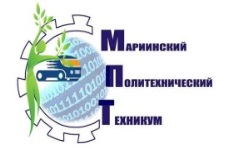 Министерство образования и науки КузбассаГосударственное профессиональное образовательное учреждение"МАРИИНСКИЙ ПОЛИТЕХНИЧЕСКИЙ ТЕХНИКУМ"ПЛАН ВОСПИТАТЕЛЬНОЙ РАБОТЫ №п/пНаправлениеНаименование мероприятийДата проведенияОтветственный1Организационно-методическая деятельность1.Обсуждение и утверждение плана воспитательной работы техникума на 2020-2021 уч. год2.Утверждение планов ВР классных руководителей 3.Утверждение графика работы спортивных секций4.Методическая работа с кл. руководителями, преподавателями, молодыми специалистами, родителями (законными представителями), опекунами детей-сирот5. Подготовка методического материала для проведения тематических классных часов6. Нормативно- правовое обеспечение воспитательного процесса7. Деятельность Совета классных руководителейКонец августаПервая декада сентябряПервая декада сентябряВ течение года31 августаВ течение годаВ течение годаЗам. директора по ВРЗам. директора по ВР, кл. руководителиЗам. директора по ВР, преподаватели физвоспитанияЗам. директора по ВРЗам. директора по ВРЗам. директора по ВРПредседатель Совета кл.руководителейСЕНТЯБРЬ2Мероприятия по адаптации студентов нового набора, работа Школы первокурсников1.Заселение в общежитие2. Классный час «Я – студент ГПОУ МПТ» (знакомство с Уставом техникума, правилами внутреннего распорядка и др. локальными актами)3.Единый тематический классный час для первокурсников «Наш техникум: традиции и нормы»4. Встреча первокурсников с администрацией техникума и структурными подразделениями5.Обзорные экскурсии «Здравствуй, музей»6.Знакомство групп нового набора с библиотекой техникума . Книжная выставка «Учись, узнавай, удивляйся!»7. Посвящение в студенты. Наставники групп.8. Месячник безопасности (встречи с инспектором ПДН, Пожнадзора, ГАИ)9. Групповое занятие с элементами тренинга «Давай познакомимся!»10.Психологическое тестирование студентов групп нового набора: диагностика эмоционально-волевой сферы, уровня социализации.11. Создание условий для социальной адаптации студентов I  курса (вовлечение в работу творческих студий, кружков и секций)Конец августа-сентябрь1 сентября2 сентябряПервая декада сентябряВ течение сентябряВ течение сентябряВ течение учебного годаС 7 по 10 сентябряВ течение сентябряСентябрь- октябрьПосле 15 сентябряЗам. директора по ВР, зав. общ, воспитателиКл. руководители 1 курсов2Мероприятия по адаптации студентов нового набора, работа Школы первокурсников1.Заселение в общежитие2. Классный час «Я – студент ГПОУ МПТ» (знакомство с Уставом техникума, правилами внутреннего распорядка и др. локальными актами)3.Единый тематический классный час для первокурсников «Наш техникум: традиции и нормы»4. Встреча первокурсников с администрацией техникума и структурными подразделениями5.Обзорные экскурсии «Здравствуй, музей»6.Знакомство групп нового набора с библиотекой техникума . Книжная выставка «Учись, узнавай, удивляйся!»7. Посвящение в студенты. Наставники групп.8. Месячник безопасности (встречи с инспектором ПДН, Пожнадзора, ГАИ)9. Групповое занятие с элементами тренинга «Давай познакомимся!»10.Психологическое тестирование студентов групп нового набора: диагностика эмоционально-волевой сферы, уровня социализации.11. Создание условий для социальной адаптации студентов I  курса (вовлечение в работу творческих студий, кружков и секций)Конец августа-сентябрь1 сентября2 сентябряПервая декада сентябряВ течение сентябряВ течение сентябряВ течение учебного годаС 7 по 10 сентябряВ течение сентябряСентябрь- октябрьПосле 15 сентябряКл. руководители 1 курсовЗам. директора по ВРРуководитель музея истории техникумаЗав. библиотекойЗам. директора по ВР, председатель СтудсоветаЗам. директора по ВР, Зам. директора по безопасности, кл. руководители 1 курсовПедагог- психолог, кл. рук. 1 курсовПедагог- психолог, кл. рук. 1 курсовЗам. директора по ВР, педагог доп. образования3.Мероприятия духовно-нравственной, гражданско-патриотической и правовой направленности.1.День Знаний2. «Здравствуй, студент!» торжественное мероприятие 3. Составление и обсуждение планов работы групп на учебный год4. Организация самообслуживания в группах, дежурства по техникуму5. Акция «Дом, в котором мы живем» благоустройство прилегающей к техникуму территории6. Урок Памяти жертвам Беслана тематический классный час в группах7. Флеш-моб «Мы за мир!» памяти жертвам Беслана8. Он-лайн флешмоб «От Кузбасса – России!»  к 80 летию ПТО9. Выпуск тематических газет экологической направленности ко Дню леса.10. «Лес - наше богатство» (тематический классный час в режиме он-лайн и в группах)11. Посещение музеев «Береста Сибири», им. В.А. Чивилихина12.Участие во Всероссийском историческом диктанте «Диктант Победы»13. Акция «Чистый берег»1 сентябрь 2-4 курсы1 сентября 1 курсы1-4 курсы до 20 сентября1-4 курсы до 20 сентябряВ течение сентября волонтеры 1-4 курсы3 сентября1-4 курсы 3 сентябряС 6 по 15 сентябряДо 18 сентября18 сентябряСентябрь по отдельному плану3 сентябряКонец сентябряЗам. директора по ВР, зав. отделениями, кл. рук-лиЗам. директора по ВР, зав. отделениями, группа ТВ-18 кл.рук. Немерова И.Б.кл. рук-ликл. рук., активы группВолонтерский отряд «Чистый дом», комендант техникумаЗам. директора по ВР, педагог доп. образования, кл. руководители 1-4 курсовСтудсовет техникумаСъемка и размещение видео поздравлений от выпускников, ветеранов, студентов и преподавателей гр. ТП-18 Никитенко Л.Н. , гр. ТЭ-19 Грищенко Н.В., гр. ТП-17 Стаина Т.А., гр. ТА-28 Лушников Д.С.Активы групп 1-4 курсВидеоролик группа ТЛ-18 кл.рук. Шевлякова Е.В.Преподаватели общественных дисциплин, 1-2 курсыСтуденты 2-3 курса, преподаватели техникумаВолонтеры эковолонтерского отряда «Технолог»4.Мероприятия по формированию компетенции будущих специалистов (Профессионально-трудовое воспитание)1.Участие в VIII Национальном Чемпионате «Молодые профессионалы» («WORLDSKILLS RUSSIA»)2. Подготовка к участию во Всероссийской экономической олимпиадеС 6 по 21 сентябряКонец сентябряАдминистрация техникума, преподаватели, участник конкурса Студенты специальности ТВ, преподаватели5.Мероприятия по формирова-нию здорового образа жизни (Здоровый стиль жизни и физическое воспитание)1.День Здоровья для групп нового набора (во время уроков физкультуры)2. Формирование спортивных секций3. Внутри техникумовская спартакиада (кросс)4. Осенний кросс (в зависимости от эпидемиологической ситуации)5.Кросс наций (в зависимости от эпидемиологической ситуации )С 7 по 14 сентябряВторая неделя сентября Третья неделя сентябряВторая половина сентябряСтуденты 1 курсов, преподаватели физкультурыпреподаватели физкультурыпреподаватели физкультуры, кл. рук. 1-4 курсовпреподаватели физкультуры, кл. рук. 1-4 курсов6.Студенческое самоуправление1. Выбор Студсовета  техникума; 2. Выбор председателя Студсовета техникума;3.Составление плана работы Студсовета техникума4. Распределение наставников на группы 1 курса. 5. Деятельность наставников из числа студентов Студсовета техникума по оказанию помощи первокурсникам в адаптации к студенческой жизниВ течение сентября Зам. директора по ВР, зав. отделением, кл. руководители, педагог доп. образованияПредседатель Студсовета, Студсовет7.Профилактика ипредупреждениеасоциальногоповедения1.Проведение анализа состоянияпреступности и правонарушенийсреди обучающихся.2. Выявлениенесовершеннолетних «группыриска», организация работы сними.З. Ознакомление студентовнового набора с Уставомтехникума, правиламивнутреннего распорядка,правами и обязанностямистудентов.4. Собрание студентов,проживающих в общежитииВ течение сентября2 сентябряНачало сентябряЗам. директора по ВР, соц. педагог, педагог-психолог, кл. руководители группкл. руководители группЗам. директора по ВР и зам. директора безопасностиОКТЯБРЬ1.Мероприятия духовно-нравственной, гражданско-патриотической и правовой направленности.1.«День уважения старшего поколения» тематические классные часы в группах.2. Выставка- поздравление «Времени связующая нить» (ко дню пожилого человека, читальный зал библиотеки)3. 80 лет ПТО торжественное мероприятие в он-лайн режиме4. Выпуск тематических газет ко дню Учителя.5. «Цветы Учителю!» открытый классный час, посвященный Дню Учителя в режиме он-лайн5. Организация и проведение социально-психологического тестирования.7. Акция «Дом, в котором мы живем» благоустройство прилегающей к техникуму территории8.Осенняя неделя добраАкции «Рука помощи», «Чистое окно», «Чистый берег», «Посади дерево»9. Книжная выставка «Всю душу выплесну в слова» (125 лет со дня рождения поэта С.А. Есенина)1 октябряДо 1 октября2 октябряДо 5 октября5 октябряВ течение октябряВ течение октябряКонец сентября-начало октябряВ течение месяцаОбучающиеся 1-4 курсов, кл. руководителиЗав. библиотекой, студенты 1-4 курсов, кл. рук. Администрация техникума, преподаватели и студентыАктивы группСценарий ТА-19 кл. рук. Носова К. Ю.,Оформление фойе, фотозоны гр. ИС-19 кл.рук. Конюшенко А.Н.Педагог-психолог, программист, преподаватели  информационных систем, студенты 1-4 курсовВолонтерский отряд «Чистый дом», комендант техникумаВолонтеры отряда «Надежда»Зав. библиотекой, кл. рук. групп 1-2 курсов2.Мероприятия по формированию компетенции будущих специалистов (Профессионально-трудовое воспитание)1.Открытое мероприятие по профессии «Карвинг из овощей»2. Участие в неделе механиков3. Выпуск тематических газет «Профессии, которые мы выбрали»4. «Профессии, которые мы выбрали» (в режиме он-лайн)Первая декада октябряВторая половина октябряДо 23 октября23 октябряЗав. отделением, преподаватели техникума, студенты групп ТП, ПК. 1-3 курсЗав. отделением механиков, кл. руководители, преподаватели спецдисциплин, студенты 1-4 курсовАктивы группКонкурс видеороликов о профессии (от каждого отделения) сценарий в режиме он-лайн гр. ИС-17 кл.рук. Сковпень Н.А., видеосъемка роликов гр. ТВ-29 кл.рук. Пожидаева А.А.3.Мероприятия по формированию здорового образа жизни (Здоровый стиль жизни и физическое воспитание)1. Оформление информационного стенда «Береги здоровье смолоду»2. Внутри техникумовская спартакиада (соревнования по футболу)3. Тематический классный час в группах «Курение сокращает жизнь»4. Соревнования по настольному теннисуПервая неделя октябряВ течение октября16 октябряВ течение месяцаПедагог-психолог, СтудсоветПреподаватели физвоспитанияСтуденты 1-4 курс, кл. рук.Преподаватели физвоспитания4Студенческое самоуправление1.Заседание Студсовета по плану работы.2. Заседание старост групп по организации проведения Дня самоуправления в техникуме.3. Организация деятельности волонтерских отрядов4. Участие в Совете профилактикиВ течение месяца1 октябряВ течение октября, по запросу20 октябряПредседатель СтудсоветаПредседатель СтудсоветаСтудсоветПредседатель Студсовета5Профилактика ипредупреждениеасоциальногоповедения1.Вечерние рейды в общежитие с участием сотрудников отдела МВД по Мариинскому муниципальному району.2. Уголовная и административная ответственность несовершеннолетних. Беседа с первокурсниками инспектора ПДН3. Заседание Совета профилактики4. Беседа с пом. прокурора «Предупреждение правонарушений и преступлений среди студентов. Новое в законодательстве»В течение месяца12 октября20 октября30 октябряЗам. директора по ВР, зам. директора по безопасностиЗам. директора по безопасностиЧлены Совета профилактикиЗам. директора по безопасности, пом. прокурораНОЯБРЬ1.Мероприятия духовно-нравственной, гражданско-патриотической и правовой направленности.1. Выпуск тематических газет ко Дню народного единства2.«Сила России в нашем единстве!», посвященное Дню народного единства в режиме он-лайн3. День борьбы с курением4.Фестиваль студенческого творчества первокурсников «Первый снег» (в режиме он-лайн)5. «Загляните в мамины глаза»  ко дню Матери. Тематический классный час в группах6. Книжная выставка «Ода матерям» ко дню Матери До 2 ноября2 ноября11 ноябряДо 17 ноября27 ноябряВторая половина ноябряАктивы группСценарий  ИС-18 кл. рук. Ефременко Е.В., оформление фойе, фотозоны гр. ТЭ -18 кл. рук.  Колотов Д.В.Сценарий гр. ТЛ-20 кл.рук. Матвеева О.В., подбор видеоматериала гр. ТЛ-19 Коржов В.Д., акции в фойе во время перемен гр. ПК-20 кл.рук. Соотс В.Д.Зам. директора по ВР, студсовет, сценарий гр. ТУР-19 кл.рук. Анохина Н.В., кл. руководители 1 курсов, активы группСтуденты 1-4 курс, кл. руководителиЗав. библиотекой, кл. руководители 1-4 курсов 2.Мероприятия по формированию компетенции будущих специалистов (Профессионально-трудовое воспитание)1. Открытое мероприятие по профессии все из моркови «Морковь- королева осени»2. Участие в конкурсах профмастерства.Первая половина ноябряВ течение месяцаПреподаватели спецдисциплин, студенты групп ТП, ПКСтуденты и преподаватели техникума3.Мероприятия по формированию здорового образа жизни (Здоровый стиль жизни и физическое воспитание)1. Внутри техникумовская спартакиада: силовое троеборье, ОФП.2. Участие в Чемпионате города по волейболу между мужскими и женскими командами.  3. Межрегиональные соревнования кросс-экстримВ течение месяцаЧетверг, пятница еженедельно4 ноября база «Арчекас»Преподаватели физвоспитания, кл. рук. групп, студенты 1-4 курсовРуководитель физвоспитания техникумаПреподаватели физвоспитания, спортсмены техникума4.Студенческое самоуправление1. Разработка сценарий мероприятий  по плану работы техникума и назначение ответственных за проведение2. Заседание Студсовета. 3.Участие в Совете профилактикиВ течение месяцаВ течение месяцадо 20 ноябряПредседатель СтудсоветаСтудсоветПредседатель Студсовета5.Профилактика ипредупреждениеасоциальногоповедения1.Индивидуальные беседы со студентами, являющимися иностранными гражданами. (по доведению норм законодательства, ответственность за участие и содействие в террористической деятельности)2. «Мы граждане Великой России» круглый стол (на развитие неприятия в молодежной среде идеологии экстремизма, терроризма). 3. Вечерние рейды в общежитие с участием сотрудников отдела МВД по Мариинскому муниципальному району.4. Заседание Совета профилактикиВ течение месяцаВ течение месяцаПервая декада ноябряДо 20 ноябряЗам. директора по безопасностиПреподаватели общественных дисциплин, студенты 1-2 курсовЗам. директора по ВР, зам. директора по безопасностиЧлены Совета профилактикиДЕКАБРЬ1.Мероприятия духовно-нравственной, гражданско-патриотической и правовой направленности.1. Всемирный день борьбы со СПИДом2.Акция «Новогодняя игрушка», выпуск новогодних газет3. Международный день добровольца4. День героев России5.«Листая конституции страницы» книжная выставка6. День Конституции7. «Сюрпризы Новогоднего стола» книжная выставка8. Подготовка к Новому году9. Новогодний переполох (праздничная программа в оф-лайн и он- лайн режиме)1 декабряДо 5 декабря5 декабря9 декабряДо 12 декабря12 декабряВторая половина декабрядекабрь25-27 декабряРазмещение листовок, раздача флайеров  гр. ИС-20 кл. рук. Соснина Т.И.Активы группВыпуск газеты (большой коллаж из фотографий) гр. ТВ-20 кл. рук. Козлова С.С.Видеоролики (в фойе техникума на мониторе) гр. ТА-20 кл. рук. Колмыкова Н.Ф.Зав. библиотекой, кл. рук. 1-3 курсовВикторина «Я и мое право» (в актовом зале по одному представителю от группы ответы на вопросы) гр. ПД-20 кл. рук. Паршинцева Т.В.Зав. библиотекой, кл. рук. и студенты 1-4 курсовОформление фойе гр. ТЭ-20 кл. рук. Березнеева Н.Г., оформление окон учебного корпуса гр.ТУР -20 кл. рук. Подберезина Н.А., новогодний видеоролик гр. ТА-18 Подберезин А.Ф.Сценарий он-лайн мероприятия гр. ТД-18 кл. рук. Сергеева Г.В., оформление фотозоны в фойе гр. ТД-20 кл.рук. Фульовка И.Б., поздравление Деда Мороза и Снегурочки гр. ТВ-19 кл. рук. Затонская В.Р.2.Мероприятия по формированию компетенции будущих специалистов (Профессионально-трудовое воспитание)1.Неделя экономистов2. Открытое мероприятие по профессии  «Новогодняя сказка»3. Участие в конкурсах профмастерства по плану4. Неделя экономистовПервая декада декабряСередина декабряВ течение месяцаПервая декада декабряЗав. отделением, кл. руководители, преподаватели спецдисциплин, студенты 1-3 курсовПреподаватели спецдисциплин, студенты групп ТП, ПКЗав. отделением, кл. руководители, преподаватели спецдисциплин, студенты 1-4 курсовПредседатель ЦМК, зав. отделения, кл. руководители, преподаватели спецдисциплин3.Мероприятия по формированию здорового образа жизни (Здоровый стиль жизни и физическое воспитание)1. Просмотр фильма «Меня это не касается»,«Коробка»2. Неделя пропаганды здорового образа жизни:  выступление агитбригады, веселые эстафеты 3. Внутри техникумовская спартакиада: футзал4. Организация участие в сдаче нормативов ГТОВ течение месяцаПервая декада декабряВ течение декабряВ течение декабряПедагог-психолог, студенты 1 курсовПедагог-психолог, преподаватели физвоспитания, студенты 1-2 курсовПреподаватели физвоспитания, студенты 1-4 курсовПреподаватели физвоспитания, студенты 1 курсов4.Студенческое самоуправление1. Участие в разработке сценария «Новогодний переполох» и назначение ответственных.2. Заседание Студсовета по плану работы. 3.Участие в Совете профилактикиНачало декабряНачало декабряДо 20 декабряПредседатель СтудсоветаСтудсоветПредседатель Студсовета5.Профилактика ипредупреждениеасоциальногоповедения1. Заседание Совета профилактики2. Вечерние рейды в общежитие с участием сотрудников отдела МВД по Мариинскому муниципальному району.3. Проведение инструктажа «Правила поведения во время новогодних каникул»До 20 числаВ течение месяцаВ конце декабряЧлены Совета профилактикиЗам. директора по ВР, зам. директора по безопасностиЗам. директора по безопасности, кл. рук.  и студенты 1-4 курсовЯНВАРЬ1.Мероприятия духовно-нравственной, гражданско-патриотической и правовой направленности1.Выставка поздравление ко дню Российского студенчества2.День Российского студенчества. Торжественное мероприятие, посвященное итогам  I семестра3.Беседа в библиотеке техникума «День памяти жертв Холокоста»4. Тематическое мероприятие в музее им. В.А. Чивилихина, «Береста Сибири»До 23 января23 января27 января27 январяЗав. библиотекой, кл. рук. 1-3 курсовЗам. директора по ВР, педагог доп.образования, зав. отделением,изготовление листовок, газеты ПК-17 кл. рук. Ткач Л.А.Зав. библиотекой, кл. рук. 1-2 курсовСотрудники музея, преподаватели общественных дисциплин2.Мероприятия по формированию здорового образа жизни (Здоровый стиль жизни и физическое воспитание)1. Тематические классные часы в группах «Здоровье. Как его сохранить?»17 январяКл. рук.  и студенты 1-3 курсов3.Профилактика ипредупреждениеасоциальногоповедения1.Вечерние рейды в общежитие администрации техникума2. Заседание Совета профилактики3. Встреча с сотрудником отдела МВД по Мариинскому району по теме «Ответственность за хранение, употребление и сбыт наркотических веществ»Вторая половина январяДо 20 январяВторая половина январяЗам. директора по ВР, зам. директора по безопасностиЧлены Совета профилактикиЗам. директора по безопасностиФЕВРАЛЬ1.Мероприятия духовно-нравственной, гражданско-патриотической и правовой направленности.1. День российской науки «Хочу все знать!»2. Военно-патриотический месячникИгра-зарница « Как важно быть защитником Отечества!» сборные команды от каждой специальности3. Соревнования по военно-прикладным видам4. Городские соревнования «А, ну-ка, парни!» с участие обучающихся школ города5. Уроки мужества (встречи с воинами-пограничниками, афганцами)6. «Жизнь во славу Отечества!» открытый классный час, посвященный 23 февраля и подведению итогов военно-патриотического месячника7. «Армия: за и против» встреча в музее техникума с работниками военкомата7 февраля11 февраляВ течение февраляСередина февраляВ течение февраля21 февраляВ течение февраляЗав. библиотекой, кл.рук. и студенты 1-3 курсовЗав. отделения, кл.рук., студенты 1-3 курсов, педагог доп. образования, ТЭ-17 кл. рук. Матвеева О.В.Зам. директора по безопасности, Зав. отделения, кл.рук., студенты 1-4 курсовЗам. директора по безопасности, Зав. отделения, кл.рук., студенты 1-4 курсовзам. директора по ВР, представители военных общественных организацийЗам. директора по ВР, Кибалко В.А. преподаватель БЖД, Сценарий гр. ТА-17 кл. рук. Петросян, ТД-17 кл. рук. Бахарева С.Ю.оформление и презентация.Руководитель музея истории техникума2.Мероприятия по формированию компетенции будущих специалистов (Профессионально-трудовое воспитание)1. Конкурс профессионального мастерства «Сюрприз для мужчин»2. Участие в конкурсах профмастерства. 21 февраляВ течение месяцаПреподаватели спецдисциплин, студенты групп ТП, ПКПреподаватели и студенты техникума3.Мероприятия по формированию здорового образа жизни (Здоровый стиль жизни и физическое воспитание)1. Внутри техникумовская спартакиада: волейбол.2. Участие в спартакиаде между ПОО северо-востока Кузбасса (ОФП, волейбол) 3. Чемпионат города по волейболу.4. Участие во Всероссийской акции «Лыжня России»В течение февраляВ течение февраляВ течение февраляСерединафевраля по плануПреподаватели физвоспитания, студенты 1-4 курсовПреподаватели физвоспитания, студенты 1-4 курсовПреподаватели физвоспитания, студенты 1-4 курсов4.Студенческое самоуправление1. Заседание Студсовета техникума «Участие в организации и проведения военно-патриотического месячника»2.Участиев в заседании Совета профилактики3. Участие Студсовета в областной школе актива «Активизация»Начало февралядо 20 февраляпо плану Министерства образования и науки КузбассаСтудсоветПредседатель СтудсоветаЗам. директора по ВР, студенты - активистыМАРТ1.Мероприятия духовно-нравственной, гражданско-патриотической и правовой направленности.1. Конкурс мисс и мистер техникум « Я + ТЫ», посвященный международному дню 8 марта2. Выставка-поздравление «Весна и женщина похожи» к 8 марта читальный зал библиотеки3. Подготовка творческих номеров  к фестивалю «Студенческая весна 2021»4. Подготовка творческих номеров  к конкурсу «Кузбасс- Профи-Fest»5. Встречи с сотрудниками городской библиотеки, музея Чивилихина, музея «Береста Сибири»6. Участие в акции «Час Земли»5 мартаНачало мартаВ течение месяцаВ течение месяцаВ течение месяца21 мартаСценарий ТЭ-19 кл. рук. Грищенко Н.В.Оформление гр.ТЛ-17 кл. рук. Лопарева С.В.Зав. библиотекойЗам. директора по ВР, педагог доп. образования, СтудсоветЗам. директора по ВР, педагог доп. образования, СтудсоветСотрудники музеев, преподаватели общественных дисциплинКл. рук. и студенты 1-4 курсов2.Мероприятия по формированию компетенции будущих специалистов (Профессионально-трудовое воспитание)1. Неделя технологов2. Участие в конкурсах профмастерстваПервая декада мартаВ течение мартаПредседатель ЦМК, преподаватели спецдисциплин и обучающиеся 1-4 курсовПреподаватели и студенты техникума3.Мероприятия по формированию здорового образа жизни (Здоровый стиль жизни и физическое воспитание)1. Участие в спартакиаде между ПОО северо-востока Кузбасса: баскетбол2.  Участие в областных, городских соревнованиях3. Участие в городском спортивном мероприятии, посвященном «Масленице» В течение мартаВ течение мартаВ течение мартаПреподаватели физвоспитания, спортсмены техникумаПреподаватели физвоспитания, спортсмены техникумаПреподаватели физвоспитания, спортсмены4.Студенческое самоуправление1. Заседание Студсовета по плану.2. Участие творческих студентов в подготовке творческих номеров к различным фестивалям и конкурсамВ течение мартаВ течение мартаСтудсоветСтудсовет5.Профилактика ипредупреждениеасоциальногоповедения1. Заседание Совета профилактики2. Вечерние рейды в общежитие с участием сотрудников отдела МВД по Мариинскому муниципальному району.3. Проведение инструктажа «Тонкий лед»До 20 числаВ течение месяцаВ конце мартаЧлены Совета профилактикиЗам. директора по ВР, зам. директора по безопасностиЗам. директора по безопасности, кл. рук.  и студенты 1-4 курсовАПРЕЛЬ1.Мероприятия духовно-нравственной, гражданско-патриотической и правовой направленности.1. День смеха2.Фестиваль непрофессионального студенческого творчества « Студвесна 2021»3. Участие в областных конкурсах «Арт-Профи-Форум» и «Кузбасс- Профи-Fest»4. Межрегиональный героико-патриотический фестиваль «Чернобыльский набат»5. Весенняя неделя добра6. Оформление к майским праздникам1 апреляВ первых числах апреляВ течение апреляВ середине апреляКонец апреляКонец апреляОформление гр.ТП-19 кл.рук. Осмоловская Н.Н.Зам. директора по ВР Пехтерева Е.А., пед. доп. обр. Анохина Н.В., студсоветЗам. директора по ВР Пехтерева Е.А., пед. доп. обр. Анохина Н.В., студсоветАдминистрация техникумаЗам. директора по ВР, волонтеры техникумаОформление фойе техникума гр. ПК-20 кл.рук. Соотс В.Д.2.Мероприятия по формированию компетенции будущих специалистов (Профессионально-трудовое воспитание)1.Открытое мероприятие по профессии «Выставка муляжей»2. Участие в областных профконкурсахПо плануПо плануЦМК, студенты ПК и ТППреподаватели и студенты техникума3.Мероприятия по формированию здорового образа жизни (Здоровый стиль жизни и физическое воспитание)1. Областные соревнования в рамках Межрегионального героико-патриотического фестиваля «Чернобыльский набат»: волейбол и настольный теннис.2. Организация участия в сдаче нормативов ГТОСередина апреляВ конце апреляПреподаватели физвоспитанияПреподаватели физвоспитания, студенты 1 курсов5.Профилактика ипредупреждениеасоциальногоповедения1. Заседание Совета профилактики2. Вечерние рейды в общежитиеДо 20 апреляВ течение месяцаСовет профилактикиЗам. директора по ВР, по безопасностиМАЙ1.Мероприятия духовно-нравственной, гражданско-патриотической и правовой направленности.1.Тематический классный час к дню Победы « Последний бой».2. Акция «Георгиевская ленточка»3. Изготовление и возложение венка у Холма Славы4. Участие в Митинге, посвященном  дню Победы в Великой Отечественной войне.5. Участие в акции «Бессмертный полк»6. Акции «Посади дерево»,«Чистый берег»7 маяНачало мая9 мая9 мая9 маяВторая половина маяСценарий гр. ТВ-29 кл. рук. Пожидаева А.А., оформление гр. ТП-18 кл. рук. Никитенко Л.Н.Волонтеры техникумаГр. ТЛ-19 кл. рук. Коржов В.Д., ТЛ-20 кл. рук. Матвеева О.В.Администрация, преподаватели и студенты техникумаВолонтеры техникума2.Мероприятия по формированию компетенции будущих специалистов (Профессионально-трудовое воспитание)1. Неделя науки2.Участие в областных олимпиадах по дисциплинамВторая половина маяПо плану МинистерстваКомиссия общеобразовательных дисциплинКомиссия общеобразовательных дисциплин3.Мероприятия по формированию здорового образа жизни (Здоровый стиль жизни и физическое воспитание)1.Участие в городской легкоатлетической эстафете, посвященной Дню победы9 маяПреподаватели физвоспитания, спортсменыИЮНЬ1.Мероприятия духовно-нравственной, гражданско-патриотической и правовой направленности.1. День России. Участие в праздничном городском мероприятии2.Торжественное вручение дипломов «Выпускной хит парад      2021»12 июняВ конце июня, начало июляАдминистрация, преподаватели и студентытехнкиумаСценарий гр. ТД-20, ПД-20 кл. руководители Фульовка И.Б. и Паршинцева Т.В. презентация гр. ИС-20  кл. рук-ль Соснина Т.И. и оформление гр. ТУР -20 кл. рук. Подберезина Н.А.